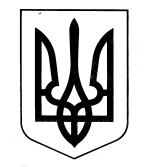 ЗАЗИМСЬКА СІЛЬСЬКА РАДАБРОВАРСЬКОГО РАЙОНУ  КИЇВСЬКОЇ ОБЛАСТІР І Ш Е Н Н ЯПро внесення змін до рішення 3 позачергової сесії  Зазимської сільської  ради VІIІ скликання від 24 грудня 2020 року № 218-03позачергової-VІІI «Про бюджет Зазимської сільської територіальної громади на 2021 рік» Керуючись Бюджетним кодексом України, ст. 26, 59,61 Закону України «Про місцеве самоврядування в Україні», ст. 143 Конституції України, Законом України «Про Держаний бюджет України на 2021 рік», Податковим кодексом України, враховуючи рекомендації постійної депутатської комісії з питань соціально – економічного розвитку, бюджету та фінансів, комунальної власності, реалізації державної регуляторної політики, інвестицій та зовнішньоекономічних зв’язків, Зазимська сільська рада ВИРІШИЛА:1. Внести наступні зміни до рішення 3 позачергової сесії Зазимської сільської ради VІIІ скликання від 24 грудня 2020 року 
№ 218-03позачергової-VІІI «Про бюджет Зазимської сільської територіальної громади на 2021 рік» та додатків до нього:1.1. У абзаці першому пункту 1 цифри «138 965 200,00», «135 035 200,00», «3 930 000,00», замінити на «198 438 882,40», «191 460 015,40», «6 978 867,00».1.2. У абзаці другому пункту 1 цифри «138 965 200,00», «134  618 188,00», «4 347 012,00», замінити на «226 022 897,65», «157 385 688,94», «68 637 208,71».1.3. У абзаці третьому пункту 1 цифри «417 012,00», замінити на «50 286 935,71».1.4. У абзаці четвертому пункту 1 цифри «417 012,00», замінити на «50 286 935,71».1.5. Пункт 5 цифри «62 318 243,00» замінити на «119 059 550,54».1.6. Пункт 8 слова «поточні трансферти населенню» замінити словами «соціальне забезпечення»1.7. Пункт 10 слова «надати право сільській раді» замінити словами «надати право управлінню фінансів Зазимської сільської ради».2. Доповнити рішення пунктом «Надати право Зазимській сільській раді здійснювати з 01 січня 2021 року з бюджету Зазимської сільської територіальної громади видатки на забезпечення діяльності бюджетних установ, закладів, у тому числі тих, які передаються до сформованих громад, згідно переліку затвердженого у додатку 8.»3. Внести зміни у додатки 1, 2, 3, 5, 6, 7 до рішення, виклавши їх у новій редакції.4. Затвердити додатки 4, 8 до рішення.5. Контроль за виконанням цього рішення покласти на постійну комісію з питань соціально – економічного розвитку, бюджету та фінансів, комунальної власності, реалізації державної регуляторної політики, інвестицій та зовнішньоекономічних зв’язків.Сільський голова	Віталій КРУПЕНКОс. Зазим’я16 грудня 2021 року№ 2507-24-позачергової-VІІІ Пропозиції«Про внесення змін до рішення 3 позачергової сесії                         Зазимської сільської  ради VІIІ скликання від 24 грудня 2020 року                            № 218-03позачергової-VІІI «Про бюджет Зазимської сільської територіальної громади на 2021 рік та додатків до нього»Керуючись ст.. 78, 91, 101 Бюджетного кодексу України, ст. 26, 59,61 Закону України «Про місцеве самоврядування в Україні», ст. 143 Конституції України, Законом України «Про Держаний бюджет України на 2021 рік», Податковим кодексом України, враховуючи рекомендації постійної депутатської комісії з питань соціально – економічного розвитку, бюджету та фінансів, комунальної власності, реалізації державної регуляторної політики, інвестицій та зовнішньоекономічних зв’язків, внести зміни до бюджетних призначень коштів бюджету Зазимської сільської територіальної громади на 2021рік:Доходи Загальний фонд1. Відповідно до розпорядження  Кабінету Міністрів України від 09.12.2021р. № 1632-р «Деякі питання розподілу у 2021 році субвенції з державного бюджету місцевим бюджетам на реалізацію інфраструктурних проектів та розвиток об`єктів соціально-культурної сфери» збільшити  дохідну частину загального фонду бюджету Зазимської сільської територіальної громади на 2021рік по:1.1. ККД – 41032300 «Субвенція з державного бюджету місцевим бюджетам на реалізацію інфраструктурних проектів та розвиток об`єктів соціально-культурної сфери» збільшити надходження в сумі 15 632 000,00 грн.ВидаткиЗагальний фонд Здійснити перерозподіл коштів в межах загального обсягу бюджетних призначень: По апарату Зазимської сільської ради Броварського району Київської області:1.1.1 КПКВКМБ 0110150 «Організаційне, інформаційно-аналітичне та матеріально-технічне забезпечення діяльності обласної ради, районної ради, районної у місті ради (у разі її створення), міської, селищної, сільської рад», а саме:- КЕКВ 2210 (Предмети, матеріали, обладнання та інвентар) збільшити бюджетні призначення в сумі 50 000,00 грн. (Фінансування на придбання меблів).1.1.2 КПКВКМБ 0116030 «Організація благоустрою населених пунктів» збільшити бюджетні призначення в сумі 200 000,00 грн., а саме:- КЕКВ 2210 (Предмети, матеріали, обладнання та інвентар) збільшити бюджетні призначення в сумі 50 000,00 грн. (Придбання зелених насаджень (клен гостролистий)).- КЕКВ 2610 (Субсидії та поточні трансферти підприємствам (установам, організаціям) збільшити бюджетні призначення в сумі 150 000,00 грн., а саме на фінансову підтримку та оплату за надані послуги з благоустрою:- КП «Рожнівське» в сумі 150 000,00 грн.. 1.1.3 КПКВКМБ 0117130 «Здійснення заходів із землеустрою» збільшити бюджетні призначення в сумі 41 190,00 грн., а саме:- КЕКВ 2240 (Оплата послуг (крім комунальних)) збільшити бюджетні призначення в сумі 41 190,00 грн. (Фінансування на:- послуги з розробки проекту землеустрою щодо відведення земельної ділянки площею 0,0400 га  по вул. Тиха в  с. Пухівка Броварського району Київської області в сумі 6 000,00 грн..- послуги з розробки проекту землеустрою щодо відведення земельної ділянки площею 0,0110 га  по вул. Шевченка в  с. Пухівка Броварського району Київської області в сумі 6 000,00 грн..- послуги з проведення експертної грошової оцінки земельної ділянки площею 1,6401 га по вул. Піщана в с. Пухівка Броварського району Київської області в сумі 12 000,00 грн..- послуги зі складання технічної документації із землеустрою щодо встановлення меж  земельної ділянки в натурі площею 0,0459 га по вул. Центральна в с. Пухівка Броварського району Київської області в сумі 4 000,00 грн..- послуги з обстеження зелених насаджень на земельній ділянці комунальної власності площею 1,07 га по вул. Промисловій в с. Пухівка Броварського району Київської області в сумі 13 190,00 грн..2. Здійснити перерозподіл коштів в межах загального обсягу бюджетних призначень:2.1. По управлінню освіти культури молоді та спорту Зазимської сільської ради Броварського району Київської області, а саме:2.1.1 КПКВКМБ 0611021 «Надання загальної середньої освіти закладами загальної середньої освіти», а саме:Утримання КЗ Погребське НВО:- КЕКВ 2210 (Предмети, матеріали, обладнання та інвентар) збільшити бюджетні призначення в сумі 60 000,00 грн. - КЕКВ 2230 (Продукти харчування) зменшити бюджетні призначення в сумі 90 000,00 грн. - КЕКВ 2240 (Оплата послуг (крім комунальних)) збільшити бюджетні призначення в сумі 30 000,00 грн. Утримання КЗ Зазимське НВО: - КЕКВ 2282 (Окремі заходи по реалізації державних (регіональних) програм, не віднесені до заходів розвитку) збільшити бюджетні призначення в сумі  1 750,00 грн. Утримання КЗ Пухівкський  ЗЗСО: - КЕКВ 2211 (Заробітна плата) зменшити бюджетні призначення в сумі 30 000,00 грн. - КЕКВ 2240 (Оплата послуг (крім комунальних)) збільшити бюджетні призначення в сумі 30 000,00 грн. 3.1.По управлінню фінансів Зазимської сільської ради Броварського району Київської області, а саме:3.1.1 КПКВКМБ  3710160 «Керівництво і управління у відповідній сфері у містах (місті Києві), селищах, селах, територіальних громадах»:- КЕКВ 2120 (Нарахування на оплату праці) зменшити бюджетні призначення в сумі 1,00 грн.- КЕКВ 2240 (Оплата послуг (крім комунальних)) збільшити бюджетні призначення в сумі 1,00 грн. Спеціальний фонд1. Відповідно до розпорядження Кабінету Міністрів України від 09.12.2021р. № 1632-р «Деякі питання розподілу у 2021 році субвенції з державного бюджету місцевим бюджетам на реалізацію інфраструктурних проектів та розвиток об’єктів соціально-культурної сфери»  збільшити  видаткову частину спеціального фонду бюджету Зазимської сільської територіальної громади на 2021рік, а саме: 1.1 По апарату Зазимської сільської ради Броварського району Київської області збільшити бюджетні призначення:1.1.1 КПКВКМБ 0117380 «Виконання інвестиційних проектів за рахунок інших субвенцій з державного бюджету»:- КЕКВ 3122 (Капітальне будівництво (придбання) інших об’єктів) збільшити бюджетні призначення в сумі 15 632 000,00 грн.. (Фінансування на: «Нове будівництво парку для відпочинку в селі Зазим’є по вул. Київська, Броварського району Київської області»).2. Здійснити перерозподіл коштів в межах загального обсягу бюджетних призначень:2.1.По управлінню освіти культури молоді та спорту Зазимської сільської ради Броварського району Київської області:2.1.1 КПКВКМБ  0611021 «Надання загальної середньої освіти закладами загальної середньої освіти», а саме:Утримання КЗ Зазимське НВО: - КЕКВ 3110 (Придбання обладнання і предметів довгострокового користування) зменшити бюджетні призначення в сумі 1 750,00 грн.. 2.2. По апарату Зазимської сільської ради Броварського району Київської області, а  саме:2.2.1 КПКВКМБ 0117330 «Будівництво інших об`єктів комунальної власності»:- КЕКВ 3132 (Капітальний ремонт інших об’єктів) зменшити бюджетні призначення в сумі 291 190,00 грн.. (Фінансування на: «Додаткові роботи по об’єкту: «Капітальний ремонт приміщень Пухівської медичної амбулаторії ЗПСМ по вул. Деснянська, 1А  в с. Пухівка Броварського району Київської області»)Начальник управління фінансів	Мар’яна ЧИЖ